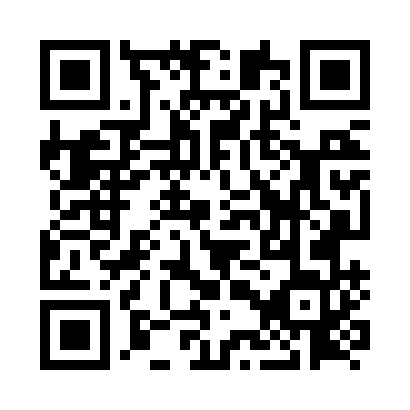 Prayer times for Boomlaar, BelgiumWed 1 May 2024 - Fri 31 May 2024High Latitude Method: Angle Based RulePrayer Calculation Method: Muslim World LeagueAsar Calculation Method: ShafiPrayer times provided by https://www.salahtimes.comDateDayFajrSunriseDhuhrAsrMaghribIsha1Wed3:476:141:395:419:0511:212Thu3:436:121:395:429:0611:243Fri3:406:101:395:439:0811:274Sat3:366:091:395:439:0911:305Sun3:336:071:385:449:1111:336Mon3:296:051:385:459:1311:367Tue3:256:031:385:459:1411:408Wed3:246:021:385:469:1611:439Thu3:236:001:385:479:1711:4510Fri3:235:581:385:479:1911:4611Sat3:225:571:385:489:2011:4712Sun3:215:551:385:489:2211:4713Mon3:215:541:385:499:2311:4814Tue3:205:521:385:509:2511:4915Wed3:195:511:385:509:2611:4916Thu3:195:491:385:519:2811:5017Fri3:185:481:385:519:2911:5018Sat3:185:471:385:529:3111:5119Sun3:175:451:385:529:3211:5220Mon3:175:441:385:539:3311:5221Tue3:165:431:385:539:3511:5322Wed3:165:421:395:549:3611:5423Thu3:165:401:395:549:3711:5424Fri3:155:391:395:559:3911:5525Sat3:155:381:395:569:4011:5526Sun3:145:371:395:569:4111:5627Mon3:145:361:395:579:4211:5728Tue3:145:351:395:579:4411:5729Wed3:135:341:395:589:4511:5830Thu3:135:331:395:589:4611:5831Fri3:135:331:405:589:4711:59